Hřensko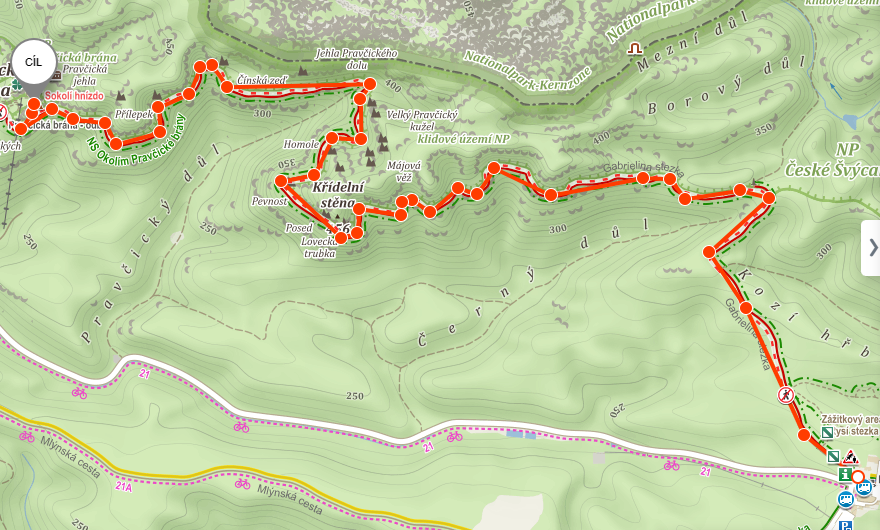 Start: Mezní Louka Vzdálenost: 5kmMísta: Skalní věž Lovecká trubka             Skalní věž pevnost             Skalní věž Homole             Výletní zámeček Sokolí hnízdo              Pravčická brána Výletní zámeček Sokolí hnízdoVýletní zámeček Sokolí hnízdo postavený během roku 1881 v alpském stylu neodmyslitelně patří k Pravčické bráně.V přízemí se nachází stylová restaurace s původním zdobením stěn a stropu. V prvním patře můžete navštívit galerii s výstavou fotografií Juliuse Puflera.